РОЗПОРЯДЖЕННЯ МІСЬКОГО ГОЛОВИм. Сумивід  28.08.2017  № 291-Р У зв’язку з необхідністю належної підготовки організаційних заходів по підготовці та проведенню Дня міста і визволення м. Суми від фашистських загарбників, керуючись пунктом 8 частини четвертої статті 42 Закону України «Про місцеве самоврядування в Україні»Унести зміни до розпорядження міського голови від 19.07.2017 № 242-Р «Про скликання чергової сесії Сумської міської ради VІІ скликання 30 серпня 2017 року» а саме: в пункті 1 розпорядження замість слів та цифр «30 серпня  2017 року» записати слова та цифри «13 вересня 2017 року». Міський голова								О.М. ЛисенкоБожко Н.Г. 700-615Розіслати: згідно зі списком.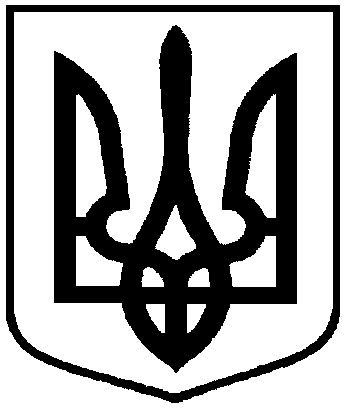 Про внесення змін у розпорядження міського  голови  від  19.07.2017 № 242-Р «Про скликання чергової сесії Сумської міської ради VІІ скликання 30 серпня 2017 року»